2021年第50期中共阿坝州文化馆（州美术馆、州非遗中心）支部召开党史学习教育专题组织生活会8月27日，阿坝州文化馆（州美术馆、州非遗中心）支部召开了党史学习教育专题组织生活会，在家全体党员参加了会议。会上，支部书记俄玛塔同志向全体党员通报了党史学习教育专题组织生活会会前准备、支部半年工作、党史学习教育以及支部查摆问题等情况。会议再次组织学习了《习近平总书记在庆祝中国共产党成立100周年大会上的重要讲话》《州委十一届十一次全会》精神，认真解读了《习近平新时代中国特色社会主义思想学习问答》中关于为什么要坚持党对人民的绝对领导等内容。随后，全体党员围绕总书记在中国共产党成立100周年的重要讲话、党史学习教育谈个人学习情况和心得体会，并对照《党章》、党史学习教育目标和党员先锋模范要求扎实开展了批评与自我批评，各位党员认真找差距、谈不足，及时提出了个人整改措施。本次批评和自我批评严格要求大家联系具体人、具体事，有什么问题说什么问题，坚决不讲空话套话，不搞一团和气。最后，支部书记俄玛塔同志提出：党史学习教育活动更加坚定了中国共产党的领导，全体党员要以身作则严格自己带领全馆职工又快又好的推动群文、非遗事业发展，全力为群众办好事办实事，尽展群文风采；各位党员要学以致用、学有所思、学有所悟、悟有所行、行有所效，持续巩固党史学习教育成果和本次专题组织生活会所取得的成效。阿坝州文化馆（州美术馆、州非遗中心）2021年8月28日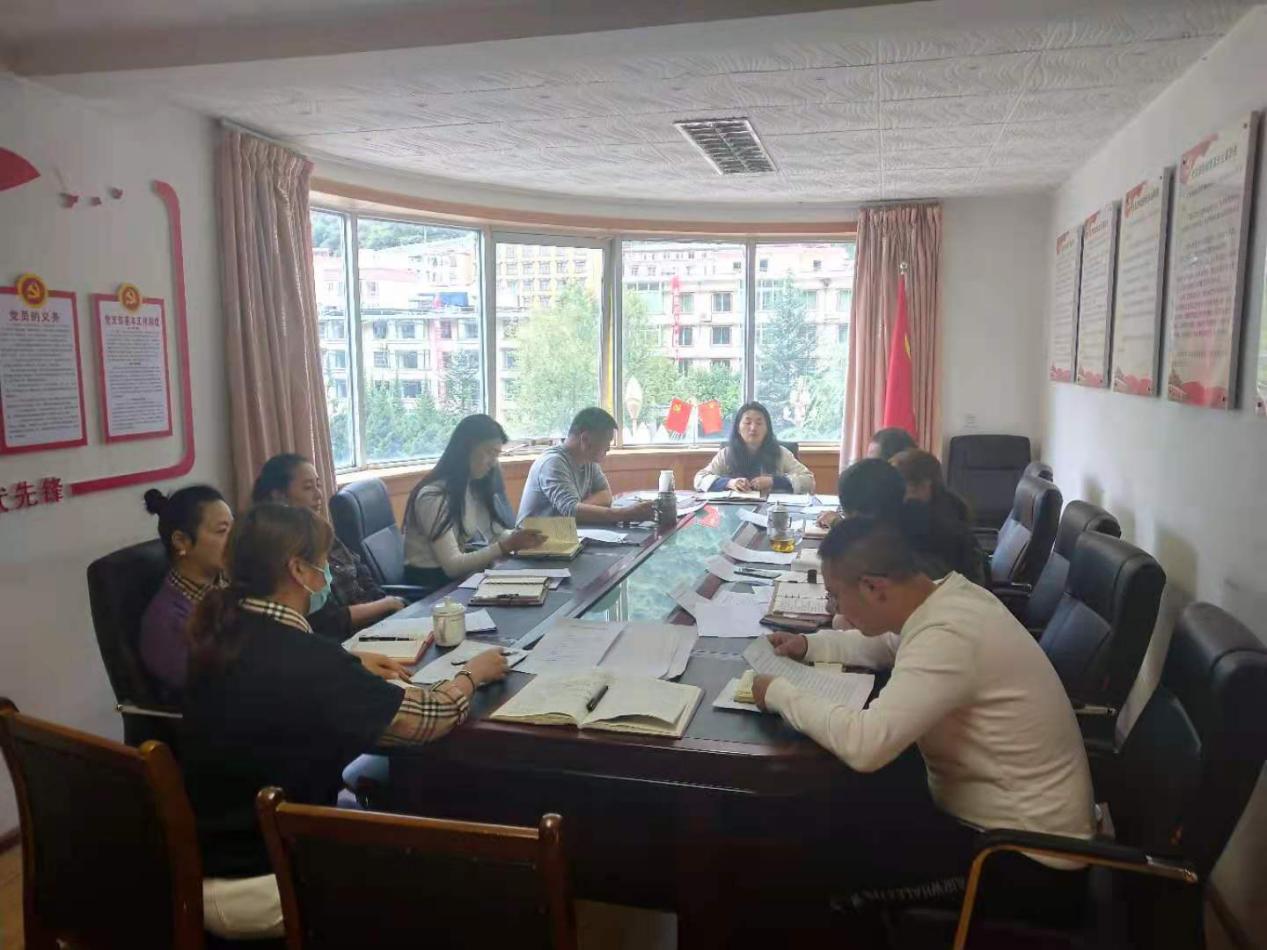 